附件2西北工业大学网络教育学院特色专业课件技术要求1.学习点播页面+高清课件视频模式点播页面设计为章+知识点二级树形目录展现，页面包含课程导学页。导学页包括课程简介、学习方法及要求、教师信息、教材信息等课程相关信息。可将讲义加入网页增加学生学习资源。网页宽不超1065px，以便和学习平台融合不出现横向滚动条。课件ppt条理清楚，知识点层次分明字体颜色对比强烈，背景素雅建议使用绿色系或蓝色系。标明学院LOGO。视频基于知识点录制，每个知识点小节5-25分钟，知识点内容多时可分成多个小节。建议加入不大于5秒片头。2.视频要求    高清格式：MP4；分辨率：1920X1080；帧速率：≥25fps；    码率（视频编码）：H.264/AVC≥3000kbps；    码率（音频编码）：AAC(MPEG4 Part3)≥256kbps；采样率：48KHz；声道：立体声2声道，做混音处理。3.附图  （课件样列） 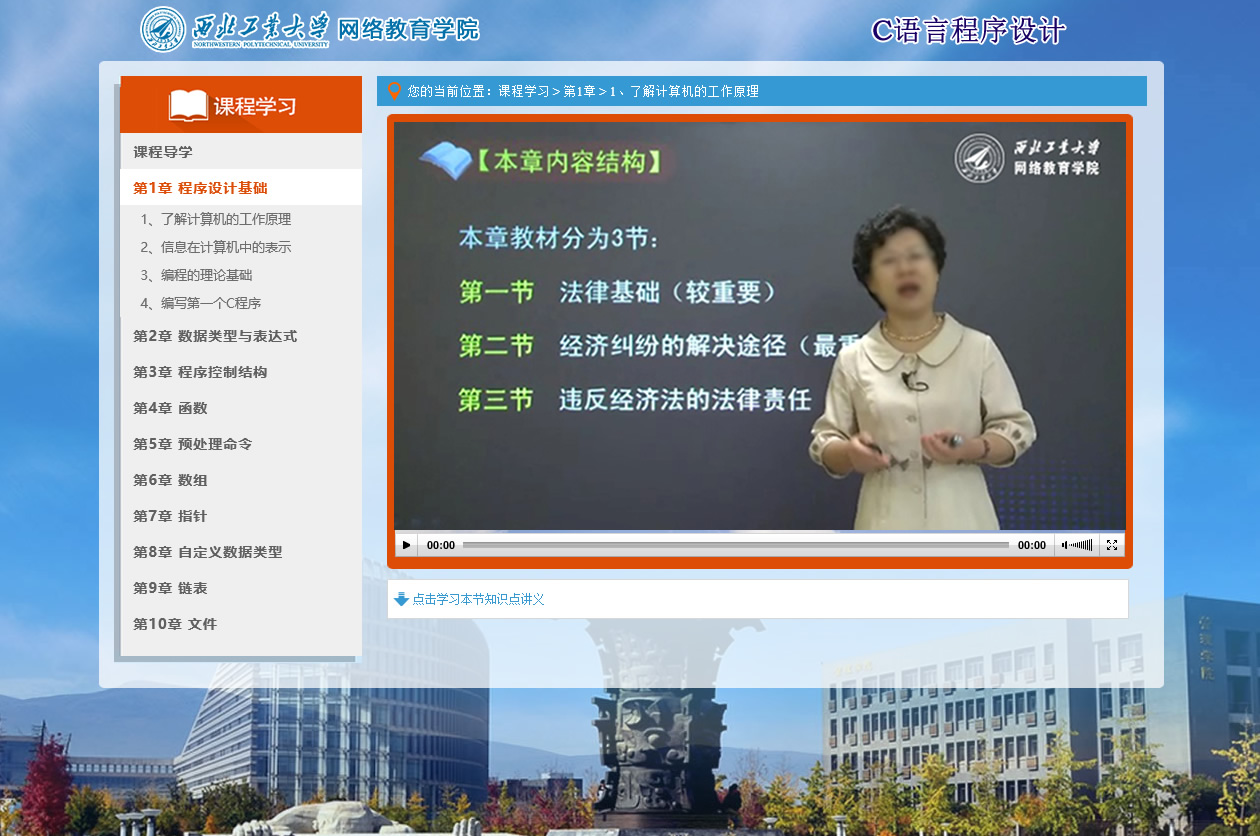 